End of financial year (EOFY) is a great time to make the most of the tax-deductible status of donations made via the Fundraise Yourself platform. All donations, over $2, made by your supporters is tax-deductible. This is a great incentive for community members and businesses to receive a tax break when they complete their tax return for the 2019/20 financial year. Spread the word by using our templates below.Social MediaSocial media platforms are a powerful way to communicate with your school community and provide them with the opportunity of tax-deductible donations. Facebook Template 1: When to post: Between 10 June to 17 June 2020

[Start post]Did you know that all donations over $2 to <Insert School Name> made via the link below are tax-deductible? With tax-time just around the corner, today is your opportunity to make a difference in the lives of our students. Your donation will go towards our <Insert Project Name>.<Insert your Schools Plus Fundraise Yourself URL>[End Post]Facebook Template 2:When to post: Between 18 June & 30 June[Start post]We’re just days from the end of the financial year.  Don’t miss your opportunity to support <Insert School Name> students and receive a tax-deductible receipt for donations over $2, made via the link below! Your contribution will fund our <Insert Project Name> . <Insert your Schools Plus Fundraise Yourself URL>[End post]Here are some examples of how schools utilised Facebook to bring in additional donations last EOFY: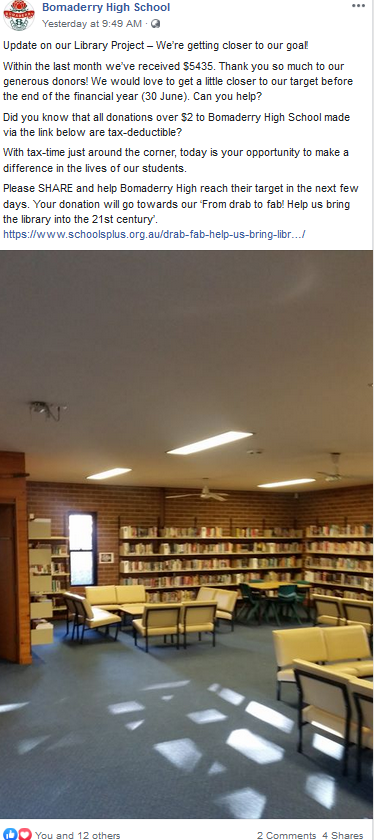 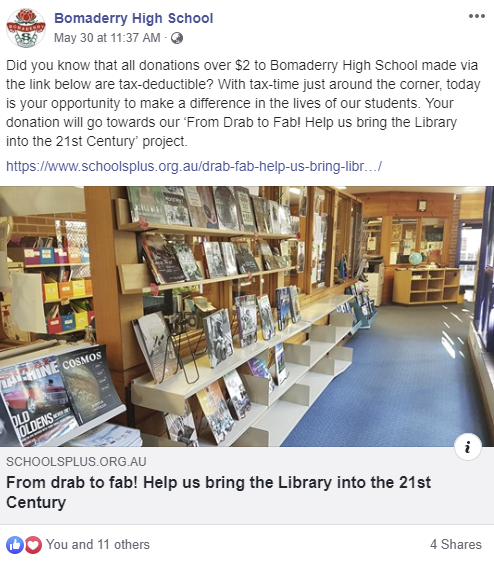 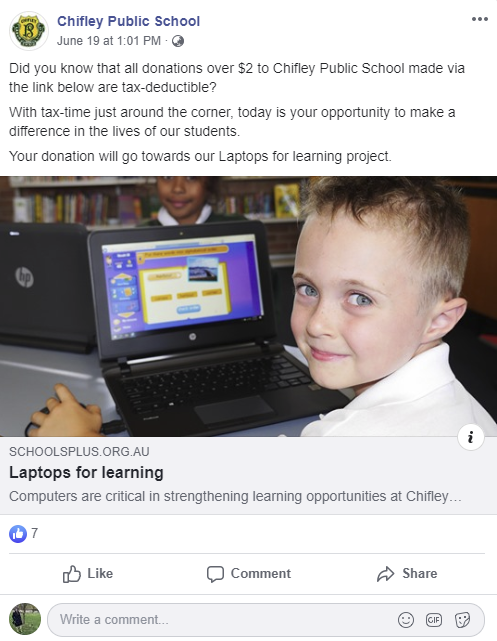 Tax-time Email Template
When to send: Between today & 30 June Subject line:  Did you know you can make a tax-deductible donation to <Insert School Name>[Start email]Dear <Recipient Name>,Please allow me to introduce myself – my name is <Insert your name> and I’m a <Insert your title> at <Insert School Name>. I’m writing to you today because our students need your support. <Insert Project Name> is about <Insert Short description of your project>. Our students and teachers would greatly benefit from this initiative so we’re working hard to make it a reality. But for this vision to come to life, we need your help. Donating to <Insert School Name> is made easy through our connection with Schools Plus – a charity that connects Australian schools in need with generous donors. With the end of the financial year fast approaching, I thought you might like to know that all donations over $2 and made via our online fundraising page are tax-deductible: <Insert your Schools Plus Fundraise Yourself URL>Here is how your generous donation can help our students: $<insert amount> helps to cover the cost of <Insert item>$<insert amount> helps to cover the cost of <Insert item>$<insert amount> helps to cover the cost of <Insert item>Any support will be highly appreciated by our students and staff. If you have any questions, please feel free to contact me on <Insert phone number you are happy to share> or reply to this email.  Thank you for time and consideration. Sincerely,<Insert your name>
<Insert your title & contact details>[End email]Notes: I highly recommend picking up the phone calling individuals you believe have the capacity to donate. You can use the email above as a draft for a call script when calling.Don’t forgot to follow up anyone you don’t hear from. Silence isn’t a no! If someone is interested in giving they will be thankful for a little nudge.Hand written letters are a nice way to stand out from the crowd.Don’t forget to thank and provide updates to your donors after they give!Good luck 